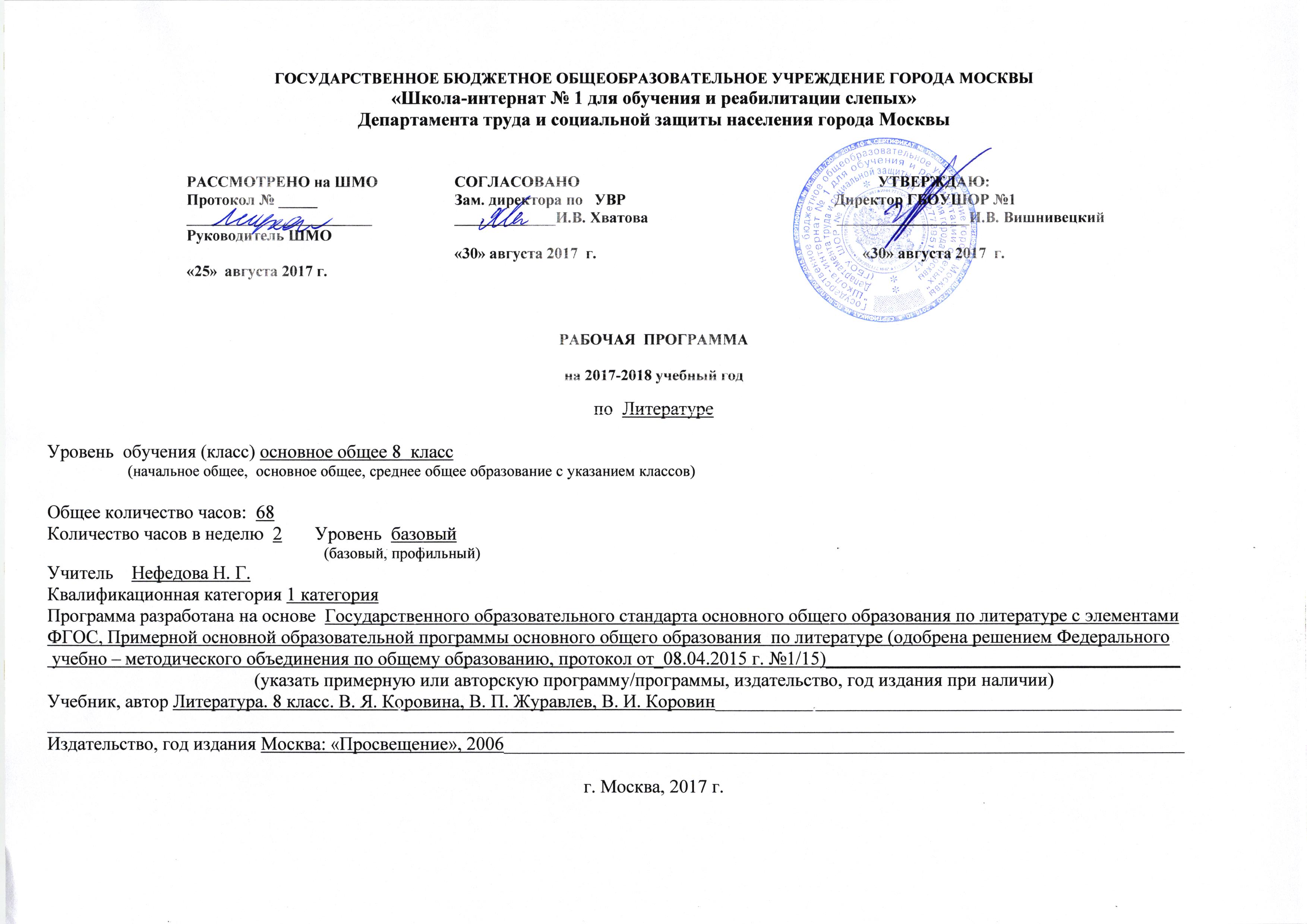 Пояснительная записка	Рабочая программа по литературе для 8 «А» класса составлена в соответствии с правовыми и нормативными документами:Федеральный Закон «Об образовании в Российской Федерации» (от 29.12. 2012 г. № 273-ФЗ);Федеральный Закон от 01.12.2007 г. № 309 (ред. от 23.07.2013 г.) «О внесении изменений в отдельные законодательные акты Российской Федерации в части изменения и структуры Государственного образовательного стандарта»;Приказ Минобразования России от 05.03.2004 г. № 1089 «Об утверждении федерального компонента государственных образовательных стандартов начального общего, основного общего и среднего (полного) общего образования»;Приказ Минобрнауки России от 31.03.2014 г. № 253 «Об утверждении федерального перечня учебников, рекомендуемых к использованию при реализации имеющих государственную аккредитацию образовательных программ начального общего, основного общего, среднего общего образования на 2014-2015 учебный год»;Приказ Минобразования России от 09.03.2004 г. № 1312 «Об утверждении федерального базисного учебного плана и примерных учебных планов для образовательных учреждений Российской Федерации, реализующих программы общего образования»;Приказ Министерства образования и науки Российской Федерации от 31 декабря 2015 г. № 1577 «О внесении изменений в федеральный государственный образовательный стандарт основного общего образования, утвержденный приказом Министерства образования и науки Российской Федерации от 17 декабря 2010 г. № 1897»;Приказ Министерства образования и науки Российской Федерации от 31 декабря 2015 г. № 1578 «О внесении изменений в федеральный государственный образовательный стандарт среднего общего образования, утвержденный приказом Министерства образования и науки Российской Федерации от 17 мая 2012 г. № 413»;Примерная программа по предмету Литература.УМК:	Федеральный базисный план отводит 68  часов для образовательного изучения литературы в 8 классе из расчёта 2  часа в неделю.	В соответствии с этим реализуется рабочая программа по литературе  в объеме 68 часов.        Для детей с глубоким нарушением зрения разработаны адаптированные учебники и учебные пособия. Они напечатаны рельефно-точечным шрифтом Брайля и содержат иллюстративно-графический материал, выполненный рельефом на плоскости; внесены определенные изменения в методический аппарат учебников и учебных пособий, который позволяет незрячим школьникам лучше ориентироваться в учебном материале.Цели и задачи обучения литературе в школе:Изучение литературы в основной школе направлено на достижение следующих целей:формирование духовно развитой личности, обладающей гуманистическим мировоззрением, национальным самосознанием общероссийским гражданским сознанием, чувством патриотизма;развитие интеллектуальных и творческих способностей учащихся, необходимых для успешной социализации и самореализации личности;постижение учащимися вершинных произведений отечественной и мировой литературы, их чтение и анализ, освоенный на понимании образной природы искусства слова, опирающийся на принципы единства художественной формы и содержания, связи искусства с жизнью, историзма;поэтапное, последовательное формирование умений читать, комментировать, анализировать и интерпретировать художественный текст;овладение возможными алгоритмами постижения смыслов, заложенных в художественном тексте (или любом другом речевом высказывании), и создание собственного текста, представление своих оценок и суждений по поводу прочитанного;овладение важнейшими общеучебными умениями и универсальными учебными действиями (формулировать цели деятельности, планировать ее, осуществлять библиографический поиск, находить и обрабатывать необходимую информацию из различных источников, включая Интернет и др.);использование опыта общения с произведениями художественной литературы в повседневной жизни и учебной деятельности, речевом самосовершенствовании.Достижение поставленных целей при разработке и реализации образовательным учреждением основной образовательной программы основного общего образования предусматривает решение следующих основных задач:обеспечение соответствия основной образовательной программы требованиям ФГОС;обеспечение преемственности начального общего, основного общего, среднего (полного) общего образования;обеспечение доступности получения качественного основного общего образования, достижение планируемых результатов освоения основной образовательной программы основного общего образования всеми обучающимися, в том числе детьми-инвалидами и детьми с ограниченными возможностями здоровья;установление требований к воспитанию и социализации обучающихся как части образовательной программы и соответствующему усилению воспитательного потенциала школы, обеспечению индивидуализированного психолого-педагогического сопровождения каждого обучающегося, формированию образовательного базиса, основанного не только на знаниях, но и на соответствующем культурном уровне развития личности, созданию необходимых условий для ее самореализации;обеспечение эффективного сочетания урочных и внеурочных форм организации образовательного процесса, взаимодействия всех его участников;взаимодействие образовательного учреждения при реализации основной образовательной программы с социальными партнерами;выявление и развитие способностей обучающихся, в том числе одаренных детей, детей с ограниченными возможностями здоровья и инвалидов, их профессиональных склонностей через систему клубов, секций, студий и кружков, организацию общественно полезной деятельности, в том числе социальной практики, с использованием возможностей образовательных учреждений дополнительного образования детей;организация интеллектуальных и творческих соревнований, научно-технического творчества, проектной и учебно-исследовательской деятельности;участие обучающихся, их родителей (законных представителей), педагогических работников и общественности в проектировании и развитии внутришкольной социальной среды, школьного уклада;включение обучающихся в процессы познания и преобразования внешкольной социальной среды (населенного пункта, района, города) для приобретения опыта реального управления и действия;социальное и учебно-исследовательское проектирование, профессиональная ориентация обучающихся при поддержке педагогов, психологов, социальных педагогов, сотрудничестве с базовыми предприятиями, учреждениями профессионального образования, центрами профессиональной работы;сохранение и укрепление физического, психологического и социального здоровья обучающихся, обеспечение их безопасности.Содержание учебного предмета Литература в 8 «А» классеКалендарно-тематическое планирование по литературедля 8 «А» класса на 2017 – 2018 учебный годПланируемые результаты освоения учебного предмета Литература в 8 «А» классе№РазделКоличество часовИз нихИз них№РазделКоличество часовУроки развития речиКонтрольные работы / сочинения1Введение12Устное народное творчество213Древнерусская литература.214Из русской литературы 18  века.515Из русской литературы 19  века.32236Из русской литературы 20  века.2037Из зарубежной литературы.51Итого: 68№ДатаТема урокаКоличество часов№План.Факт. Тема урокаКоличество часовВведение (1 ч.)Введение (1 ч.)Введение (1 ч.)Введение (1 ч.)Введение (1 ч.)1Введение. Литература и история. Интерес русских писателей к историческому прошлому своего народа.1Устное народное творчество (2 ч.)Устное народное творчество (2 ч.)Устное народное творчество (2 ч.)Устное народное творчество (2 ч.)Устное народное творчество (2 ч.)2Устное народное творчество.Русские народные песни.Отражение жизни народа в народных песнях, частушках, преданиях.13Р.р. Предания «О Пугачёве», «О покорении Сибири Ермаком». Особенности их содержания и художественной формы.1Древнерусская литература (2 ч.)Древнерусская литература (2 ч.)Древнерусская литература (2 ч.)Древнерусская литература (2 ч.)Древнерусская литература (2 ч.)4Житийная литература как  особый жанр древнерусской литературы. «Житие Александра Невского».15Р. р. «Житие Александра Невского» (фрагменты). Летопись.1Из русской литературы 18  века (5 ч.)Из русской литературы 18  века (5 ч.)Из русской литературы 18  века (5 ч.)Из русской литературы 18  века (5 ч.)Из русской литературы 18  века (5 ч.)6«Суд Шемякин» - сатирическое произведение XVII в.17Н.М. Карамзин. Слово о писателе. Историческая основа повести «Наталья, боярская дочь». 18События повести «Наталья, боярская дочь» и характеры героев.19 Черты сентиментализма в повести «Наталья, боярская дочь» Н.М. Карамзина. 110Входная контрольная работа по темам Фольклор, Древнерусская литература, творчество Н. М. Карамзина.  Из русской литературы 19  века (32 ч.)Из русской литературы 19  века (32 ч.)Из русской литературы 19  века (32 ч.)Из русской литературы 19  века (32 ч.)Из русской литературы 19  века (32 ч.)11.И.А. Крылов. Басни «Лягушки, просящие царя» и «Обоз» и их историческая основа.112.Р. р. И.А. Крылов – поэт и мудрец.114К.Ф. Рылеев. Слово о поэте. Думы К.Ф. Рылеева. Характерные особенности жанра.115Дума «Смерть Ермака» и её связь с историей.116А.С. Пушкин. Краткий рассказ о писателе. Творческая история повести «Капитанская дочка».117Формирование характера Петра Гринева. Разбор I и II  глав.118Проблема чести, достоинства, нравственного выбора в повести. Разбор III-V глав.119Падение Белгородской крепости. Изображение народной войны и её вождя. Разбор VII-XII глав.120Становление личности Петра Гринева под влиянием «благих потрясений»;Образ Маши Мироновой. Смысл названия повести.121Подготовка к сочинению по роману А.С. Пушкина «Капитанская дочка». 122Сочинение по роману «Капитанская дочка»123М.Ю. Лермонтов. Судьба поэта124М.Ю. Лермонтов «Мцыри». История создания, тема, идея, композиция, своеобразие поэмы125М.Ю. Лермонтов «Мцыри». Образ Мцыри в поэме.126Р.Р. Образная характеристика Мцыри. Обучающее сочинение по поэме М.Ю. Лермонтова.127Идейный замысел, сюжет и композиция комедии Н.В. Гоголя «Ревизор».128«Парад» действующих лиц.Разоблачение нравственных и социальных пороков чиновничества в комедии Н.В. Гоголя «Ревизор».129Растерянный Хлестаков и испуганный городничий.Мастерство Н.В. Гоголя в создании образов Хлестакова.Хлестаков и Хлестаковщина.130Триумф Хлестакова.Чиновники на приеме у ревизора. Анализ 3-го действия комедии «Ревизор.131Лестница славы и позор городничего.Финал комедии и его идейно-композиционное значение.132Рубежная контрольная работа по комедии Гоголя «Ревизор».  133Вн. чтение. Н.В. Гоголь «Нос», «Рим» . 134М.Е. Салтыков-Щедрин «История одного города» (отрывок).135Категория комического: гротеск, сатира. 136И.С. Тургенев: личность, судьба, творчество.  Автобиографический характер повести «Ася».137История любви как основа сюжета повести. Образ героя-повествователя. Образ тургеневской девушки.138Нравственные проблемы рассказа «Старый гений» Н.С. Лескова.139Л.Н. Толстой. Личность и судьба писателя.140Л.Н. Толстой «После бала». Контраст как прием, позволяющий раскрыть идею рассказа.141Сочинение по рассказам Тургенева и Толстого. «Как случай изменил жизнь человека?»142Р. р. Поэзия родной природы (А.С. Пушкин, М.Ю. Лермонтов, Ф.И. Тютчев, Ф.Ф. Фет, А.Н. Майков).143А.П. Чехов. Слово о писателе. Рассказ «О любви». «Как обманчиво все, что мешало любить»1Из русской литературы 20  века (20 ч.)Из русской литературы 20  века (20 ч.)Из русской литературы 20  века (20 ч.)Из русской литературы 20  века (20 ч.)Из русской литературы 20  века (20 ч.)44И.А. Бунин. Слово о писателе. Природа и человек в рассказе «Кавказ».145А.И. Куприн. Слово о писателе. Нравственные проблемы рассказа «Куст сирени». Сравнительная характеристика главных героев146М. Горький, Слово о писателе. «Явление босяка» в творчестве писателя.147М. Горький «Челкаш». Герои и их судьбы. Авторское представление о счастье.148Р. р. А.А. Блок. Историческая тема в творчестве писателя. «На поле Куликовом». Анализ цикла. Тема Родины в лирике Блока149 С.А.  Есенин. Слово о поэте. «Пугачев – поэма на историческую тему»150М.А. Осоргин. Сочетание фантастики и реальности в рассказе «Пенсне». Тэффи «Жизнь и воротник». 151И.С. Шмелев. Слово о писателе. «Как я стал писателем» -  воспоминание о пути к творчеству.152-53Журнал «Сатирикон». Сатирическое изображение исторических событий. М. Зощенко «История болезни».254А.Т. Твардовский – поэт-гражданин. История создания поэмы «Василий Теркин». Идейно-художественное своеобразие поэмы.155Героика и юмор в поэме «Василий Теркин». Характеристика Теркина.156Судьба А. Платонова. Проблематика рассказа «Возвращение». Смысл названия рассказа.157Р.р. Великая Отечественная война в стихотворениях поэтов и песни военных лет.158Муса Джалиль. Бессмертный подвиг поэта-патриота.159В.П. Астафьев. Слово о писателе. Проблемы рассказа «Фотография, на которой меня нет».160Р.р. Русские поэты ХХ века о Родине, родной природе и о себе. 161Н.А. Заболоцкий. Жизнь-судьба. Основные темы лирики поэтического творчества162Поэты Русского Зарубежья о Родине.«Мне трудно без России…»163Вн.чт. Мой любимый поэт современности.1Из зарубежной литературы (5 ч.)164Джонатан Свифт «Путешествия Гулливера» как сатира на государственный строй165В. Ч. Вальтер Скотт «Айвенго» как исторический роман166У. Шекспир «Ромео и Джульетта». Поединок семейной вражды и любви. «Вечная проблема» в трагедии Шекспира.167Сонет как форма лирической поэзии. Сонеты Шекспира.168Итоговая контрольная работа за курс литературы 8 класса1ЛичностныеПредметныеМетапредметныеУченик научится- Патриотизму, любви и уважению к Отечеству; осознанию своей этнической принадлежности; усвоению гуманистических, демократических и традиционных ценностей многонационального российского общества, воспитанию чувства ответственности и долга перед родиной;- ответственному отношению к учению, готовности и способности к саморазвитию и самообразованию на основе мотивации к обучению и познанию;- формированию целостного мировоззрения, соответствующего современному уровню развития науки и общественной практики, учитывающего социальное, культурное, языковое, духовное многообразие современного мира;- формированию осознанного, уважительного и доброжелательного отношения к другому человеку, его мнению, мировоззрению, культуре, языку, вере, гражданской позиции, к истории, культуре, вере, традициям, языкам, ценностям народов России и мира, готовности и способности вести диалог с другими людьми и достигать с ними взаимопонимания;- осознанию социальных норм, правил поведения, ролей и форм социальной жизни в группах и сообществах, участие в школьном самоуправлении; - развитию морального сознания и компетентности в решении моральных проблем на основе личностного выбора, формированию нравственных чувств и нравственного поведения, осознанного и ответственного отношения к своим поступкам;- формированию коммуникативной компетенции в общении и сотрудничестве со старшими, сверстниками, младшими в процессе образовательной, общественно полезной, учебно-исследовательской, творческой и других видов  деятельности;- формированию основ экологической культуры на основе признания ценности жизни во всех её проявлениях и необходимости ответственного, бережного отношения к окружающей среде;- осознанию значения семьи в жизни человека и общества, принятию ценности семейной жизни, уважительному и заботливому отношение ко всем членам семьи. - Пониманию ключевых проблем изученных произведений русского фольклора и фольклора других народов, древнерусской литературы, литературы XVIII в., русских писателей XIX-XX вв., литературы народов России и зарубежной литературы;- пониманию связи литературных произведений с эпохой их написания, выявление заложенных в них вневременных, непреходящих нравственных ценностей и их современного звучания;- умению анализировать литературное произведение: определять его принадлежность к одному из литературных родов и жанров; понимать и формулировать тему, идею, нравственный пафос литературного произведения; характеризовать его героев, сопоставлять героев одного или нескольких произведений;- определению в произведении элементов сюжета, композиции, изобразительно-выразительных средств языка, пониманию их роли в раскрытии идейно-художественного содержания произведения (элементы филологического анализа); владению элементарной литературоведческой терминологией при анализе литературного произведения;- приобщению к духовно-нравственным ценностям русской литературы и культуры, сопоставление их с духовно-нравственными ценностями других народов;- формулированию собственного отношения к произведениям литературы, их оценка;- собственной интерпретации (в отдельных случаях) изученных литературных произведений;- пониманию авторской позиции и свое отношение к ней;- восприятию на слух литературных произведений разных жанров, осмысленному чтению и адекватному восприятию;- умению пересказывать прозаические произведения или их отрывки с использованием образных средств русского языка и цитат из текста, отвечать на вопросы по прослушанному или прочитанному тексту, создавать устные монологические высказывания разного типа, вести диалог;- написанию изложений и сочинений на темы, связанные с тематикой, проблематикой изученных произведений; классные и домашние творческие работы; рефераты на литературные и общекультурные темы;- пониманию образной природы литературы как явления словесного искусства; эстетическому восприятию произведений литературы; формированию эстетического вкуса;- пониманию русского слова в его эстетической функции, роли изобразительно-выразительных языковых средств в создании художественных образов литературных произведений.- Умению самостоятельно определять цели своего обучения, ставить и формулировать для себя новые задачи в учебе и познавательной деятельности, развивать мотивы и интересы своей познавательной деятельности;- умению самостоятельно планировать пути достижения цели, в том числе альтернативные, осознанно выбирать наиболее эффективные пути решения образовательных задач;- умению соотносить свои действия с планируемыми результатами, осуществлять контроль своей деятельности в процессе достижения результата, определять способы действия в рамках предложенных условий, умение корректировать свои действия в соответствии с меняющимися условиями;- умению оценивать правильность выполнения учебной задачи, собственные возможности её решения;- владению основами самоконтроля, самооценки, принятия решений и осуществлению осознанного выбора в учебной и познавательной деятельности;- умению определять понятия, создавать обобщения, устанавливать аналогии, классифицировать, самостоятельно выбирать основания и критерии для классификации, устанавливать причинно-следственные связи, строить логическое рассуждение, умозаключение (индуктивное, дедуктивное и по аналогии) и делать выводы;- умению создавать, применять и преобразовывать знаки и символы, модели, схемы для решения учебных и познавательных задач;- умению организовывать учебное сотрудничество и совместную деятельность с учителем и сверстниками, работать индивидуально и в группе: находить общее решение и разрешать конфликты на основе согласования позиций и учета интересов, формулировать, аргументировать и отстаивать  своё мнение;- умению осознанно использовать речевые средства в соответствии  с задачей коммуникации, для выражения своих чувств, мыслей и потребностей, планирования и регуляции своей деятельности, владению устной и письменной речью;- формирование и развитие компетентности в области использования информационно-коммуникационных технологий.Ученик получит возможность научиться- Понимать определяющую роль родной литературы в развитии интеллектуальных, творческих способностей и моральных качеств личности.- Анализировать и характеризовать эмоциональные состояния и чувства окружающих, строить свои взаимоотношения с их учетом.- Видеть черты русского национального характера в произведениях русской литературы;- учитывая жанрово-родовые признаки произведений устного народного творчества, выбирать фольклорные произведения для самостоятельного чтения;- осознанно воспринимать художественное произведение в единстве формы и содержания; адекватно понимать художественный текст и давать его смысловой анализ;- воспринимать художественный текст как произведение искусства, послание автора читателю, современнику и потомку;- определять для себя актуальную и перспективную цели чтения художественной литературы; выбирать произведения для самостоятельного чтения;- анализировать и истолковывать произведения разной жанровой природы, аргументированно формулируя своё отношение к прочитанному;- создавать собственный текст аналитического и интерпретирующего характера в различных форматах;- сопоставлять произведение словесного искусства и его воплощение в других искусствах.- Применять приобретённые знания, умения и навыки в повседневной жизни; -использовать родной язык как средство получения знаний по другим учебным предметам, применять полученные знания, умения и навыки анализа языковых явлений на межпредметном уровне (на уроках иностранного языка, литературы и т. д.);- коммуникативно целесообразному взаимодействию с окружающими людьми в процессе речевого общения, совместного выполнения каких-либо задач, участия в спорах, обсуждениях; овладению национально-культурными нормами речевого поведения в различных ситуациях формального и неформального межличностного и межкультурного общения.